INDICAÇÃO Nº 2325/2017Indica ao Poder Executivo Municipal a roçagem do canteiro central das avenidas Alonso Keese Dodson, Mogi Guaçu e Rua Serra Negra, no bairro Jardim das Laranjeiras.Excelentíssimo Senhor Prefeito Municipal, Nos termos do Art. 108 do Regimento Interno desta Casa de Leis, dirijo-me a Vossa Excelência para sugerir que, por intermédio do Setor competente, seja executada a roçagem do canteiro central das avenidas Alonso Keese Dodson, Mogi Guaçu e Rua Serra Negra, no bairro Jardim das Laranjeiras, neste município.Justificativa:Esta vereadora foi procurada por munícipes relatando a necessidade de manutenção da área pública por parte do poder público, pois o mato está alto, causando grande transtorno aos moradores e motoristas, que muitas vezes têm a visão do fluxo de veículos prejudicada.Plenário “Dr. Tancredo Neves”, em 02 de março de 2017.Germina Dottori- Vereadora PV -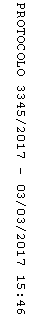 